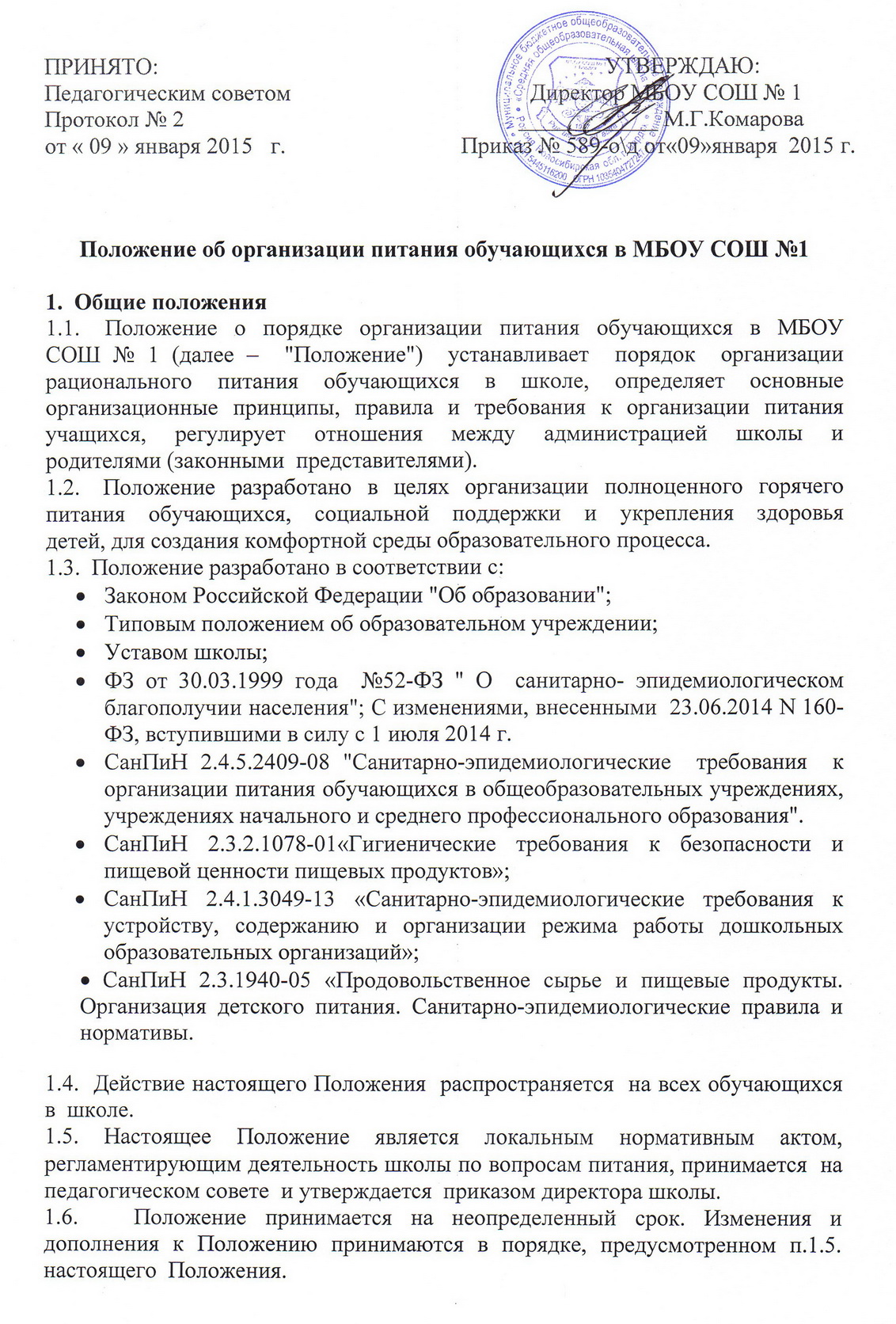 1.7.   После принятия Положения (или изменений и дополнений отдельных пунктов  и  разделов)  в  новой  редакции  предыдущая  редакция  автоматически  утрачивает силу.       2.  Основные цели и задачи2.1.   Основные цели и задачи при организации питания учащихся в  МБОУ СОШ № 1:обеспечение  учащихся  питанием,  соответствующим  возрастным  физиологическим  потребностям  в  пищевых  веществах  и  энергетической ценности,  принципам рационального и сбалансированного питания;  гарантированное  качество  и  безопасность  питания  и  пищевых  продуктов, используемых для приготовления блюд; предупреждение (профилактика) среди обучающихся инфекционных и  неинфекционных заболеваний, связанных с фактором питания;  пропаганда принципов полноценного и здорового питания; социальная  поддержка  учащихся  из  социально  незащищенных, малообеспеченных и семей, попавших в трудные жизненные ситуации; модернизация  школьных  пищеблоков  в  соответствии  с  требованиями  санитарных норм и правил, современных технологий;  использование  бюджетных  средств,  выделяемых  на  организацию  питания,  в  соответствии  с  требованиями  действующего  законодательства.3.  Общие принципы при организации питания3.1.  Организация  питания  учащихся  является  отдельным  обязательным  направлением деятельности Школы.  3.2.  Для  организации  питания  учащихся  используются  специальные  помещения,  соответствующие  требованиям  санитарно- гигиенических норм и правил по следующим направлениям:  соответствие числа посадочных мест столовой установленным нормам;  обеспеченность  технологическим  оборудованием,  техническое  состояние которого соответствует установленным требованиям;  наличие пищеблока, подсобных помещений для хранения продуктов; обеспеченность кухонной и столовой посудой, столовыми приборами в  необходимом количестве и в соответствии с требованиями СанПиН;  наличие вытяжного оборудования;  В пищеблоке постоянно должны поступать и находиться:   заявки  на  питание,  журнал  учета  фактической  посещаемости  учащихся;   журнал бракеража пищевых продуктов и продовольственного сырья; журнал бракеража готовой кулинарной продукции, журнал здоровья;  журнал проведения витаминизации третьих и сладких блюд;   журнал учета температурного режима холодильного оборудования; ведомость  контроля  рациона  питания (формы  учетной  документации  пищеблока – приложение №10 к СанПиН 2.4.5.2409-08);  копии  примерного 12-дневного  меню,  согласованного с территориальным отделом Роспотребнадзора;  ежедневные меню, технологические карты на приготовляемые блюда;  документы,  подтверждающие  качество  поступающей  пищевой  продукции  (сертификаты  соответствия,  удостоверения  качества,   документы ветеринарно-санитарной экспертизы и др.);   книга отзывов и предложений.    3.4  Администрация  школы  совместно  с  классными  руководителями  осуществляет  организационную  и  разъяснительную  работу  с  обучающимися  и  родителями (законными  представителями)  с  целью  организации  горячего  питания  учащихся  на  платной  или  бесплатной  основе.  3.5.  Администрация  школы  обеспечивает  принятие  организационно- управленческих  решений,  направленных  на  обеспечение  горячим  питанием  учащихся,  принципов  и  санитарно-гигиенических  основ  здорового питания, ведение консультационной и разъяснительной работы  с родителями (законными представителями) учащихся.   3.6.  Питание  в  школе  организуется  на  основе  разрабатываемого  рациона  питания  и  примерного  двенадцатидневного  меню,  разработанного  в  соответствии  с рекомендуемой формой  составления  примерного  меню  и  пищевой  ценности  приготовляемых  блюд (приложение  №2  к  СанПиН  2.4.5.2409-08),  а  также  меню-раскладок,  содержащих  количественные  данные о рецептуре блюд.  3.7.   Примерное  меню  утверждается  директором  школы.  3.8.   Цены производимой в школьной столовой продукции (стоимость готовых  кулинарных блюд, стоимость завтраков и обедов) определяются исходя из  стоимости продуктов питания и наценки на приготавливаемые блюда в размере 50%, и 25% на готовые блюда, согласно постановлению № 644  администрации города Бердска от 18.02.2013.    3.9.   Обслуживание  горячим  питанием  учащихся  осуществляется  штатными  сотрудниками  школы,  имеющими  соответствующую  профессиональную  квалификацию,  прошедшими  предварительный (при  поступлении  на  работу) и периодический медицинские осмотры в установленном порядке,  имеющими личную медицинскую книжку установленного образца.  3.10.   Поставку  пищевых  продуктов  и  продовольственного  сырья  для  организации питания в школе осуществляют предприятия (организации),   с которыми в соответствии с Федеральным  законом от 05.04.2013г. №44-ФЗ "О контрактной системе в сфере закупок товаров, работ, услуг для обеспечения государственных и муниципальных нужд".  3.11.   На поставку питания заключаются контракты   непосредственно  школой,  являющейся  муниципальным  заказчиком. Поставщики должны иметь соответствующую материально- техническую  базу,  специализированные  транспортные  средства.  Обеспечивать  поставку  продуктов,    соответствующего качества, согласно требованиям государственных стандартов и  иных нормативных документов.  3.12.   Гигиенические  показатели пищевой  ценности  продовольственного сырья  и  пищевых  продуктов,  используемых  в  питании  учащихся,  должны  соответствовать СанПиН 2.4.5.2409-08.   3.13. Медико-биологическая  и  гигиеническая  оценка  рационов  питания  (примерных  меню),  разрабатываемых  школьной  столовой,  выдача  санитарно-эпидемиологических  заключений  о  соответствии  типовых  рационов питания (примерных меню) санитарным правилам и возрастным  нормам  физиологической  потребности  детей  и  подростков  в  пищевых  веществах и энергии, плановый контроль организации питания, контроль  качества  поступающего  сырья  и  готовой  продукции,  реализуемых  в  школе, осуществляется органами Роспотребнадзора. 3.14.   Директор  школы  является  ответственным  лицом  за  организацию  и  полноту охвата учащихся горячим питанием.  3.15. Приказом  директора  школы  из  числа  административных  или  педагогических работников  назначается лицо, ответственное за полноту  охвата учащихся питанием  и  организацию питания на текущий  учебный  год.  4.     Порядок организации питания учащихся в школе4.1.  Питание  учащихся  организуется  на платной основе и бесплатной (за  счет  бюджетных  средств)    4.2.  Ежедневные  меню  рационов  питания  согласовываются с директором  школы,  меню  с  указанием  сведений  об  объемах  блюд  и  наименований  кулинарных изделий вывешиваются в обеденном зале.  4.3.   Столовая школы осуществляет производственную деятельность в режиме  двусменной работы школы и шестидневной учебной недели.  4.4.  Отпуск  горячего  питания  обучающимся  организуется  по  классам  на переменах продолжительностью 20  минут,  в  соответствии  с  режимом  учебных  занятий.  В  школе  режим  предоставления  питания  учащихся  утверждается  приказом  директора  школы ежегодно.  4.5.  Сопровождающие  классные  руководители,  педагоги  обеспечивают    соблюдение  режима  посещения  столовой,  общественный  порядок  и  содействуют работникам столовой в организации питания, контролируют  личную гигиену учащихся перед едой. 4.6.  Организация  обслуживания учащихся  горячим  питанием  осуществляется  путем  предварительного  накрытия  столов.  4.7.  Проверку  качества  пищевых  продуктов  и  продовольственного  сырья,  готовой кулинарной продукции, соблюдение рецептур и технологических  режимов  осуществляет  бракеражная  комиссия  в  составе  медицинской  сестры,  ответственного  за  организацию  горячего  питания,  повара  (заведующего  столовой),  заместителя  директора  школы  по  воспитательной  работе.  Состав  комиссии  на  текущий  учебный  год  утверждается приказом директора школы. Результаты проверок заносятся  в  бракеражные  журналы (журнал  бракеража  пищевых  продуктов  и  продовольственного  сырья,  журнал  бракеража  готовой  кулинарной  продукции).  4.8.  Ответственное лицо за организацию горячего питания в школе:  проверяет  ассортимент  поступающих  продуктов  питания,  меню,совместно с  медицинской сестрой осуществляет контроль соблюдения  графика  отпуска  питания  учащимся,  предварительного  накрытия  (сервировки) столов;  принимает  меры  по  обеспечению  соблюдения  санитарно- гигиенического режима.Ответственное лицо за оборот денежных средств:  •  ежедневно  принимает  от  классных  руководителей  заявки  по  количеству питающихся учащихся на следующий учебный день; •  передает  заявку  для  составления  меню-требования,  меню  и  определения стоимости питания на день; •  осуществляет контроль количества фактически отпущенных завтраков  и обедов.  5.  Контроль организации школьного питания5.1.  Контроль  организации  питания,  соблюдения  санитарно- эпидемиологических  норм  и  правил,  качества  поступающего  сырья  и  готовой  продукции,  реализуемых  в  школе,  осуществляется  органами  Роспотребнадзора.   5.2.  Контроль  целевого  использования  бюджетных  средств,  выделяемых  на  питание  в  образовательном  учреждении,  осуществляет  Финансовое  управление.   5.3.   Текущий  контроль  организации  питания  школьников  в  учреждении  осуществляют  медицинский  персонал  школы,  ответственные  за  организацию  питания,  уполномоченные  члены  Попечительского   совета  школы и родительского комитета, представители первичной профсоюзной  организации  школы,  специально  создаваемая  комиссия  по  контролю  организации питания.  5.4.  Состав комиссии по контролю организации питания в школе утверждается  директором школы в начале каждого учебного года.           